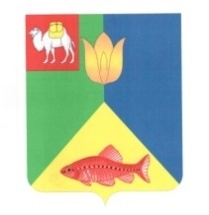 РОССИЙСКАЯ  ФЕДЕРАЦИЯ ЧЕЛЯБИНСКАЯ  ОБЛАСТЬГЛАВА КУНАШАКСКОГО СЕЛЬСКОГО ПОСЕЛЕНИЯКУНАШАКСКОГО  МУНИЦИПАЛЬНОГО РАЙОНАРАСПОРЯЖЕНИЕот 21.03.2023г.                                                                                             № 33Об утверждении ответственных в населенных 
пунктах Кунашакского сельского поселенияНа основании закона Челябинской области от 29 ноября 2012 г. N 421-ЗО
«Об отходах производства и потребления», в соответствии с Федеральным законом от 06.10.2003 № 131 «Об общих принципах организации местного самоуправления в Российской Федерации» (с изменениями и дополнениями), в целях реализации полномочий органов местного самоуправления в части организации безопасности жизнедеятельности населения:1. Назначить ответственными лицами за контролем содержания и обслуживания бункеров-накопителей в населенных пунктах на территории Кунашакского сельского поселения следующих граждан:	2. В случае несвоевременного вывоза или скопления ТБО ответственным лицам позвонить или отправить фотографии на номер телефона 89525097711 или сообщить в администрацию Кунашакского сельского поселения.3. Распоряжение № 46 от 06.04.2022 года, считать утратившим силу.Р.М. Нуриев.№ п/пНаименование населенного пунктаОтветственное лицоКонтактный телефон1д.БорисовкаХафизов Вагиз Харисович890809023163д.КанзафароваСулейманов Вадим Наилевич890882952304с.КунашакАбанин Алексей Николаевич891247929325п.ЛеснойФазылов Данил Ильич895147366506п.МаякМансуров Хабрахман Хизберович89517844506